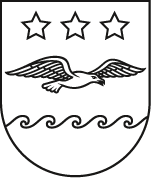 JŪRMALAS DOMELĒMUMSJūrmalāJūrmalas pilsētas dome (turpmāk – Dome) 2013. gada 8. augustā pieņēma lēmumu Nr. 481 “Par detālplānojuma projekta zemesgabalam Jūrmalā, Piestātnes ielā 6/14 apstiprināšanu” (turpmāk – Lēmums Nr. 481) un noteica, ka atbilstoši saskaņotajiem administratīvā līguma noteikumiem, detālplānojumā paredzēto apbūvi jāīsteno līdz 2023. gada 31. decembrim.Paziņojums par detālplānojuma apstiprināšanu publicēts oficiālajā izdevumā “Latvijas Vēstnesis” 2013. gada 20. augustā, un detālplānojums ir stājies spēkā 2013. gada 21. augustā. Atbilstoši Lēmumam Nr. 481, īstenotājam detālplānojuma īstenošana jāuzsāk līdz 2017. gada 21. augustam.Ievērojot Lēmuma Nr. 481 2. punktu, 2014. gada 9. aprīlī starp Domi un īstenotāju tika noslēgts Līgums Nr. 1.2-16/553 par detālplānojuma zemesgabalam Piestātnes ielā 6/14, Jūrmalā, īstenošanas kārtību (turpmāk – Līgums), saskaņā ar kuru detālplānojuma īstenotājs apņēmās detālplānojumā paredzētās apbūves īstenošanu uzsākt četru gadu laikā pēc detālplānojuma spēkā stāšanās un detālplānojumā paredzēto apbūvi īstenot līdz 2023. gada 31. decembrim.Ar Domes Būvvaldes 2014. gada 25. marta lēmumu Nr. 490 tika izdota Būvatļauja palīgēku 010, 042 un 043 Piestātnes ielā 14, Jūrmalā nojaukšanai.2014. gada 25. martā tika akceptēts vienkāršotās rekonstrukcijas projekts Nr. 494 “Biroja ēkas vienkāršotā rekonstrukcija ar funkcijas maiņu par viesnīcu Piestātnes ielā 6/14”.Ar Domes 2014. gada 15. maija lēmumu Nr. 231 “Par zemes vienības sadales apstiprināšanu Piestātnes ielā 6/14, Jūrmalā un adreses piešķiršanu” tika apstiprināta zemes vienības Piestātnes ielā 6/14, ar kopējo platību 27873 m² sadale, izveidojot trīs zemes vienības, atdalot zemes vienības daļu 23438 m², piešķirot adresi Piestātnes iela 14, Jūrmalā, atdalot zemes vienības daļu 3623 m², piešķirot adresi Meža prospekts 1, Jūrmalā, un atdalot zemes vienības daļu 812 m², piešķirot adresi Meža prospekts 1A, Jūrmalā.Ar Domes 2020. gada 20. februāra lēmumu Nr. 83 “Grozījumi Jūrmalas pilsētas domes 2005. gada 27. oktobra lēmumā Nr. 481 „Par Jūrmalas pilsētas ielu saraksta apstiprināšanu””, Meža prospekta ielas posmam no Lienes ielas līdz Krišjāņa Barona ielai tika noteikts jauns ielas nosaukums - Mežaparka prospekts.Ar Domes Pilsētplānošanas nodaļas 2020. gada 14. decembra Lēmumu Nr. 14-9/150 tika mainīta adrese zemes vienībai (kadastra apzīmējums 1300 008 0186) no Meža prospekts 1, Jūrmala, uz adresi Mežaparka prospekts 11, Jūrmala.Ar Domes Pilsētplānošanas nodaļas 2020. gada 17. decembra Lēmumu Nr. 14-9/159 tika mainīta adrese zemes vienībai (kadastra apzīmējums 1300 008 0187) no Meža prospekts 1A, Jūrmala, uz adresi Mežaparka prospekts 9, Jūrmala.	Jūrmalas valstspilsētas administrācijā (turpmāk – Administrācija) ir saņemts detālplānojuma īstenotājas Vārds Uzvārds 2022. gada 12. decembra iesniegums, reģistrēts ar lietvedības Nr. 1.1-39/22S-20430, ar lūgumu pagarināt detālplānojumā paredzētās apbūves īstenošanas termiņu līdz 2033. gada 31. decembrim.Pamatojoties uz Teritorijas attīstības plānošanas likuma 31. panta otro daļu un saskaņā ar Jūrmalas domes Attīstības un vides jautājumu komitejas 2023. gada 11. janvāra sēdes atzinumu (protokols Nr. 1.2-21 /_), Jūrmalas dome nolemj:Izdarīt Lēmuma Nr. 481 2. pielikumā šādu grozījumu:Izteikt 2. pielikuma 2.1.2. apakšpunktu šādā redakcijā:“2.1.2. Detālplānojumā paredzēto apbūvi īstenot līdz 2033. gada 31. decembrim”.Uzdot Jūrmalas valstspilsētas pašvaldības izpilddirektoram noslēgt ar īstenotāju vienošanos par grozījumu Līgumā Nr. 1.2-16/553 atbilstoši šī lēmuma 1. punkta redakcijai.Administrācijas Komunikācijas pārvaldes Sabiedrisko attiecību nodaļai publicēt paziņojumu par detālplānojuma izstrādes uzsākšanu pašvaldības informatīvajā izdevumā un ievietot pašvaldības tīmekļvietnē www.jurmala.lv.Administrācijas Administratīvi juridiskās pārvaldes Administratīvajai nodaļai piecu darbdienu laikā pēc šī lēmuma spēkā stāšanās, nodrošināt lēmuma ievietošanu pašvaldības tīmekļvietnē www.jurmala.lv.Jomas iela 1/5, Jūrmala, LV - 2015, tālrunis: 67093816, e-pasts: pasts@jurmala.lv, www.jurmala.lvNr.Grozījums Jūrmalas pilsētas domes 2013. gada 8. augusta lēmumā Nr. 481 “Par detālplānojuma projekta zemesgabalam Jūrmalā, Piestātnes ielā 6/14 apstiprināšanu”( Nr. , . punkts)PriekšsēdētājaR. Sproģe